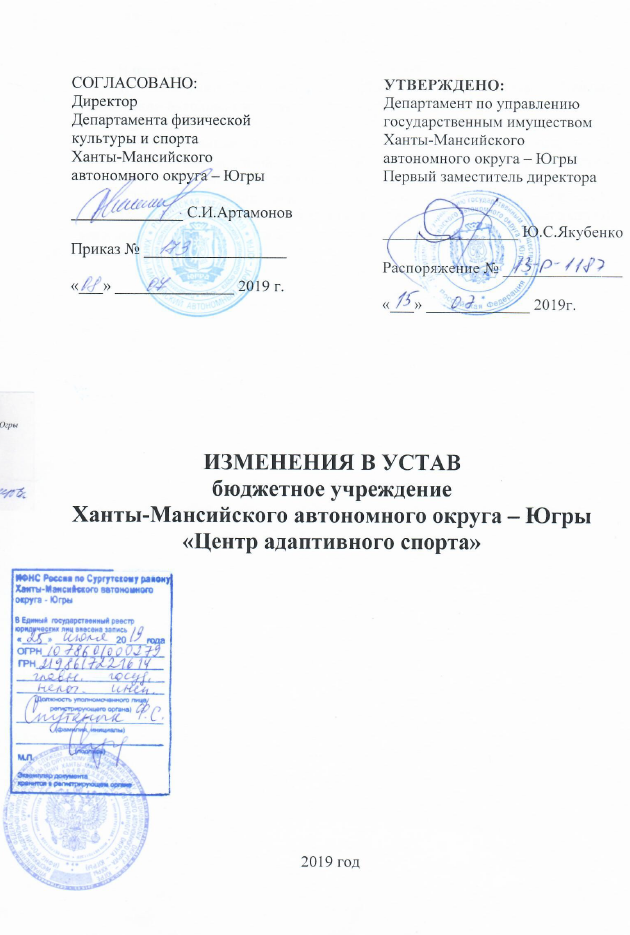 ИЗМЕНЕНИЯ В УСТАВбюджетное учреждениеХанты-Мансийского автономного округа - Югры «Центр адаптивного спорта»2019 годВ пункте 2.2:В подпункте 2.2.3 после слов «Доступная среда» слова «в Ханты-Мансийском автономном округе – Югре на 2014-2020 годы» исключить.2. Дополнить подпунктами 2.2.6, 2.2.7 следующего содержания: «2.2.6. Организация индивидуального отбора спортивно одарённых детей в отношении детей-инвалидов и лиц с ограниченными возможностями здоровья в Ханты-Мансийском автономном округе - Югре.2.2.7. Обеспечение оказания услуг и проведения мероприятий, направленных на вовлечение граждан в добровольческую (волонтерскую) деятельность в сфере адаптивного спорта.».СОГЛАСОВАНО:ДиректорДепартамента физическойкультуры и спорта Ханты-Мансийского автономного округа – Югры______________ С.И. Артамонов Приказ № __________________«___» _______________ 2019г.УТВЕРЖДЕНО: Департамент по управлению государственным имуществом Ханты-Мансийского автономного округа – ЮгрыПервый заместитель директора_________________ Ю.С. ЯкубенкоРаспоряжение № _______________«___» _____________ 2019г.